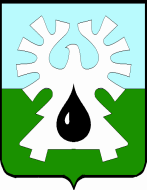 МУНИЦИПАЛЬНОЕ ОБРАЗОВАНИЕ ГОРОД УРАЙХАНТЫ-МАНСИЙСКИЙ АВТОНОМНЫЙ ОКРУГ - ЮГРА     ДУМА ГОРОДА УРАЙ      РЕШЕНИЕ      от 22 февраля 2018 года                                                    	  	         № 3О внесении изменений в устав города УрайРассмотрев представленный главой города Урай проект муниципального правового акта о внесении изменений в устав города Урай, Дума города Урай решила:Внести изменения в устав города Урай:В статье 5:  а) в пункте 5  после слов «за сохранностью автомобильных дорог местного значения в границах городского округа,» дополнить словами «организация дорожного движения,»;        б) пункт 23 изложить в следующей редакции:  «23) участие в организации деятельности по накоплению (в том числе раздельному накоплению), сбору, транспортированию, обработке, утилизации, обезвреживанию, захоронению твердых коммунальных отходов;»;        в) пункт 24 изложить в следующей редакции:«24) утверждение правил благоустройства территории городского округа, осуществление контроля за их соблюдением, организация благоустройства территории городского округа в соответствии с указанными правилами, а также организация использования, охраны, защиты, воспроизводства городских лесов, лесов особо охраняемых природных территорий, расположенных в границах городского округа;». Пункт 13 части 1 статьи 6 изложить в следующей редакции:        «13) создание условий для организации проведения независимой оценки качества условий оказания услуг организациями в порядке и на условиях, которые установлены федеральными законами, а также применение результатов независимой оценки качества условий оказания услуг организациями при оценке деятельности руководителей подведомственных организаций и осуществление контроля за принятием мер по устранению недостатков, выявленных по результатам независимой оценки качества условий оказания услуг организациями, в соответствии с федеральными законами;».В статье 12:а) наименование изложить в следующей редакции:«Статья 12. Публичные слушания, общественные обсуждения»;б) пункт 3 части 4 признать утратившим силу;в) часть 5 изложить в следующей редакции:      «5. Порядок организации и проведения публичных слушаний по проектам и вопросам, указанным в части 4 настоящей статьи, определяется решением Думы города и должен предусматривать заблаговременное оповещение жителей муниципального образования о времени и месте проведения публичных слушаний, заблаговременное ознакомление с проектом муниципального правового акта, другие меры, обеспечивающие участие в публичных слушаниях жителей города, опубликование (обнародование) результатов публичных слушаний, включая мотивированное обоснование принятых решений.»; г)  часть 6 изложить в следующей редакции: «6. По проекту генерального плана, проекту правил землепользования и застройки, проектам планировки территории, проектам межевания территории, проекту правил благоустройства территорий, проектам, предусматривающим внесение изменений в один из указанных утвержденных документов, проектам решений о предоставлении разрешения на условно разрешенный вид использования земельного участка или объекта капитального строительства, проектам решений о предоставлении разрешения на отклонение от предельных параметров разрешенного строительства, реконструкции объектов капитального строительства, вопросам изменения одного вида разрешенного использования земельных участков и объектов капитального строительства на другой вид такого использования при отсутствии утвержденных правил землепользования и застройки проводятся общественные обсуждения или публичные слушания, порядок организации и проведения которых определяется решением Думы города с учетом положений законодательства о градостроительной деятельности.».4) Часть 1 статьи 19 дополнить пунктом 11 следующего содержания:«11) утверждение правил благоустройства территории муниципального образования.».  5) Статью 25 дополнить частью 6 следующего содержания:        «6. В случае, если глава города, полномочия которого прекращены досрочно на основании правового акта Губернатора Ханты-Мансийского автономного округа-Югры об отрешении от должности главы муниципального образования либо на основании решения Думы города об удалении главы муниципального образования в отставку, обжалует данные правовой акт или решение в судебном порядке, Дума города не вправе принимать решение об избрании главы города, избираемого  Думой города из числа кандидатов, представленных конкурсной комиссией по результатам конкурса, до вступления решения суда в законную силу.».2. Направить решение в Управление Министерства юстиции                          Российской Федерации по Ханты-Мансийскому автономному округу - Югре для государственной регистрации.3. Опубликовать решение в газете «Знамя» в течение 7 дней со дня его поступления из  Управления Министерства юстиции Российской Федерации по Ханты-Мансийскому автономному округу - Югре после государственной регистрации.4. Изменения, внесенные настоящим решением в пункт 5 статьи 5 устава города Урай, вступают в силу с 30.12.2018,  в пункт 23 статьи 5 устава города Урай - с 01.01.2019.Председатель Думы города Урай                  Глава города Урай_______________ Г.П.Александрова             _______________ А.В.Иванов                                                                                 22 февраля 2018 года     